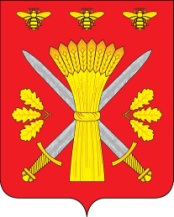 РОССИЙСКАЯ ФЕДЕРАЦИЯОРЛОВСКАЯ ОБЛАСТЬАДМИНИСТРАЦИЯ ТРОСНЯНСКОГО РАЙОНАПОСТАНОВЛЕНИЕ От  01  октября  2020 года                                                                             №  227     с.ТроснаОб отмене постановления администрации  Троснянского района № 296 от 28.10.2019 года «Об  утверждении стандартов по осуществлению внутреннего муниципального финансового контроля в муниципальном образовании «Троснянский район»    В связи с изменениями пункта 3 Бюджетного кодекса РФ, статьи 269.пункта 2,п о с т а н о в л я ю:    1. Отменить  постановление администрации Троснянского района № 296 от 28.10.2019 «Об утверждении стандартов  по осуществлению внутреннего  муниципального финансового контроля в муниципальном образовании «Троснянский район».    2.Настоящее постановление подлежит размещению на официальном сайте администрации Троснянского  района.   3. Постановление вступает в силу с момента подписания.   4. Контроль за исполнением настоящего постановления оставляю за собой.        Глава  района                                                                             А.И.Насонов